ACTIVIDADES DEPORTIVAS 2022-2023SOLICITUD DE PREINSCRIPCIÓNOCTUBRE-MAYO  En caso de alumnos menores de edad, datos de la persona responsable:ACTIVIDADES EN LAS QUE DESEA PREINSCRIBIRSE (marcar)Rellenar una por persona y cursoIMPORTANTE:No se realiza el pago hasta que la plaza sea adjudicada. Este documento es una PREINSCRIPCIÓN a las actividades de INVIERNO de DEPORTES para reservar la plaza al curso que se desee. Una vez terminado el plazo de preinscripción, se informará a todos l@s usuari@s si la actividad se realiza, la fecha de inicio y, si están admitid@s, el plazo para realizar el pago correspondiente.Las plazas se asignarán por riguroso orden de entrada de esta preinscripción.CUOTA Y MATRÍCULAGAPGIMNASIA DE MANTENIMIENTO y FITDANCEPILATES y ZUMBA (LA FELIPA)PÁDEL Y TENIS (CHINCHILLA Y LA FELIPA)FIRMA DE CONFORMIDAD Y CUMPLIMIENTOEn ……………………....………., a ……… de septiembre de 2022PRIMER APELLIDO:SEGUNDO APELLIDO:NOMBRE:DNI:FECHA NACIMIENTO:SEXO:DIRECCIÓN:LOCALIDAD:PROVINCIA:TÉLEFONO:E-MAIL:E-MAIL:NOMBRE Y APELLIDOS:TELÉFONODNI:GAP(Máximo de plazas= 10)TURNO 1: MARTES Y JUEVES DE 19h a 20hGAP(Máximo de plazas= 10)TURNO 2: MARTES Y JUEVES DE 20h a 21hGimnasio pabellón. Polideportivo San MiguelGimnasio pabellón. Polideportivo San MiguelGimnasio pabellón. Polideportivo San Miguel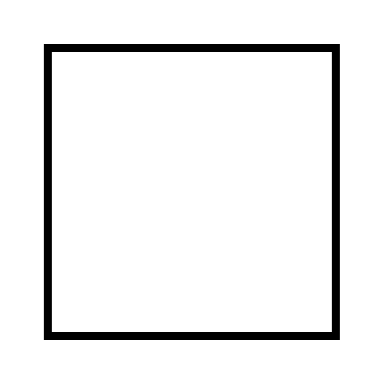 Gimnasia deMantenimientoDías: LUNES, MIÉRCOLES Y VIERNES DE19h a 20h.Gimnasia deMantenimientoPolideportivo San MiguelFITDANCEDías: LUNES, MIÉRCOLES Y VIERNES DE20h a 21h.FITDANCEPolideportivo San MiguelCHINCHILLAPádel/Tenis(niños)TURNO 1: MARTES DE 16h a 17h. INICIACIONCHINCHILLAPádel/Tenis(niños)TURNO 2: MARTES DE 17h a 18h. PERFECCIONAMIENTOPista municipal de pádel y tenis de ChinchillaPista municipal de pádel y tenis de ChinchillaPista municipal de pádel y tenis de ChinchillaLA FELIPAPádel Tenis   Niño AdultoTURNO 1: JUEVES de 16h a 17h.NIÑOS(Mínimo 4/ máximo 8)ADULTOS(Grupos de 4)LA FELIPAPádel Tenis   Niño AdultoTURNO 2: JUEVES de 17h a 18h.NIÑOS(Mínimo 4/ máximo 8)ADULTOS(Grupos de 4)LA FELIPAPádel Tenis   Niño AdultoTURNO 3: VIERNES de 16h a 17h.NIÑOS(Mínimo 4/ máximo 8)ADULTOS(Grupos de 4)LA FELIPAPádel Tenis   Niño AdultoTURNO 4: VIERNES de 17h a 18h.NIÑOS(Mínimo 4/ máximo 8)ADULTOS(Grupos de 4)LA FELIPAPádel Tenis   Niño AdultoTURNO 5: VIERNES de 18h a 19h.NIÑOS(Mínimo 4/ máximo 8)ADULTOS(Grupos de 4)LA FELIPAPádel Tenis   Niño AdultoTURNO 6: SABADOS de 9h a 10h.NIÑOS(Mínimo 4/ máximo 8)ADULTOS(Grupos de 4)LA FELIPAPádel Tenis   Niño AdultoTURNO 7: SABADOS de 10h a 11h.NIÑOS(Mínimo 4/ máximo 8)ADULTOS(Grupos de 4)LA FELIPAPádel Tenis   Niño AdultoTURNO 8: SABADOS de 11h a 12h.NIÑOS(Mínimo 4/ máximo 8)ADULTOS(Grupos de 4)LA FELIPAPádel Tenis   Niño AdultoTURNO 9: SABADOS de 12h a 13h.NIÑOS(Mínimo 4/ máximo 8)ADULTOS(Grupos de 4)LA FELIPAPádel Tenis   Niño AdultoTURNO 10: SABADOS de 13h a 14h.NIÑOS(Mínimo 4/ máximo 8)ADULTOS(Grupos de 4)Pista municipal de pádel/tenis de La FelipaPista municipal de pádel/tenis de La FelipaPista municipal de pádel/tenis de La FelipaPista municipal de pádel/tenis de La FelipaLA FELIPAPilates(plazas limitadas)Días: LUNES y MIERCOLES de 17:30h a 18:30hLA FELIPAPilates(plazas limitadas)Centro Social de La FelipaLA FELIPAZumba(plazas limitadas)Días: MARTES y JUEVES de 20h a 21hLA FELIPAZumba(plazas limitadas)Centro Social de La FelipaPlazo presentación preinscripciones:Formas de presentar la preinscripción:De MARTES 20 de SEPTIEMBRE a las 9:00 horas al MARTES 27 de SEPTIEMBRE a las 14:00 horas.OnLine: registro electrónico Sede Ayto.https://chinchillademontearagon.sedipualba.es/Presencial: Ayuntamiento de ChinchillaLA FELIPA: Presencial RECOGIGA y ENTREGA de 9 a 14 en el Centro Social (Rocío)PRIMER PAGOPRIMER PAGOSEGUNDO PAGOSEGUNDO PAGOTERCER PAGOTERCER PAGOCUARTO PAGOCUARTO PAGOCUARTO PAGOUna vez el número de preinscripciones sea el mínimo.Una vez el número de preinscripciones sea el mínimo.Primera semana del mes.Primera semana del mes.Primera semana del mes.Primera semana del mes.Primera semana del mes.Primera semana del mes.Primera semana del mes.MATRÍCULAOCTUBRENoviembreDiciembreEneroFebreroMarzoAbrilMayo10 euros10 euros20 euros20 euros20 euros20 euros30 euros30 euros30 eurosPRIMER PAGOPRIMER PAGOSEGUNDO PAGOSEGUNDO PAGOTERCER PAGOTERCER PAGOCUARTO PAGOCUARTO PAGOCUARTO PAGOUna vez el número de preinscripciones sea el mínimo.Una vez el número de preinscripciones sea el mínimo.Primera semana del mes.Primera semana del mes.Primera semana del mes.Primera semana del mes.Primera semana del mes.Primera semana del mes.Primera semana del mes.MATRÍCULAOCTUBRENoviembreDiciembreEneroFebreroMarzoAbrilMayo10 euros15 euros30 euros30 euros30 euros30 euros45 euros45 euros45 eurosPRIMER PAGOPRIMER PAGOSEGUNDO PAGOSEGUNDO PAGOTERCER PAGOTERCER PAGOCUARTO PAGOCUARTO PAGOCUARTO PAGOUna vez el número de preinscripciones sea el mínimo.Una vez el número de preinscripciones sea el mínimo.Primera semana del mes.Primera semana del mes.Primera semana del mes.Primera semana del mes.Primera semana del mes.Primera semana del mes.Primera semana del mes.MATRÍCULAOCTUBRENoviembreDiciembreEneroFebreroMarzoAbrilMayo10 euros10 euros20 euros20 euros20 euros20 euros30 euros30 euros30 eurosPRIMER PAGOPRIMER PAGOSEGUNDO PAGOSEGUNDO PAGOTERCER PAGOTERCER PAGOCUARTO PAGOCUARTO PAGOCUARTO PAGOUna vez el número de preinscripciones sea el mínimoUna vez el número de preinscripciones sea el mínimoPrimera semana del mesPrimera semana del mesPrimera semana del mesPrimera semana del mesPrimera semana del mesPrimera semana del mesPrimera semana del mesMatrículaOctubreNoviembreDiciembreEneroFebreroMarzoAbrilMayoNIÑOSPádel y tenis10 €15 €30 €30 €30 €30 €45 €45 €45 €ADULTOSPádel y tenis10 €18 €36 €36 €36 €36 €54 €54 €54 €